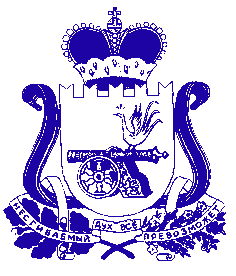 СОВЕТ ДЕПУТАТОВ КРАСНИНСКОГО ГОРОДСКОГО ПОСЕЛЕНИЯКРАСНИНСКОГО РАЙОНА СМОЛЕНСКОЙ ОБЛАСТИ РЕШЕНИЕ                            от   28 сентября 2016  года                                                                            №51Об утверждении Порядка сообщения Главой  муниципального образования Краснинскогогородского поселения Краснинского района Смоленской области, депутатами Совета депутатов Краснинского  городского поселения Краснинского района Смоленской области о получении подарка в связи с протокольными мероприятиями, служебными командировками и другими официальными мероприятиями, участие в которых связано с исполнением ими должностных обязанностей, сдаче и оценке подарка, реализации (выкупа) и зачислении средств, вырученных от его реализацииВ соответствии с Федеральным законом от 06 октября 2003 года № 131-ФЗ «Об общих принципах организации местного самоуправления в Российской Федерации», Федеральным законом от 25 декабря 2008 года № 273-ФЗ «О противодействии коррупции», руководствуясь статьей 34 Устава  Краснинского городского поселения Краснинского района Смоленской области, Совет депутатов Краснинского городского поселения Краснинского района Смоленской областиРЕШИЛ:	1. Утвердить Порядок сообщения Главой муниципального образования Краснинского городского поселения Краснинского района Смоленской области, депутатами Совета депутатов Краснинского  городского поселения Краснинского района Смоленской области о получении подарка в связи с протокольными мероприятиями, служебными командировками и другими официальными мероприятиями, участие в которых связано с исполнением ими должностных обязанностей, сдаче и оценке подарка, реализации (выкупа) и зачислении средств, вырученных от его реализации (прилагается).	2. Настоящее решение подлежит обнародованию и размещению на официальном сайте Администрации муниципального образования «Краснинский район» Смоленской области в информационно-коммуникационной сети Интернет.	3. Настоящее решение вступает в законную силу после его обнародования.Глава муниципального образованияКраснинского городского поселенияКраснинского района Смоленской области                       М.И. КорчевскийУТВЕРЖДЕНрешением Совета депутатовКраснинского городского поселенияК раснинского района Смоленской областиот 28 сентября 2016 года  № 51Порядоксообщения Главой  муниципального образования Краснинского городского поселения Краснинского района Смоленской области, депутатами Совета депутатов Краснинского  городского поселения Краснинского района Смоленской области о получении подарка в связи с протокольными мероприятиями, служебными командировками и другими официальными мероприятиями, участие в которых связано с исполнением ими должностных полномочий, сдаче и оценке подарка, реализации (выкупа) и зачислении средств, вырученных от его реализации	1. Настоящий Порядок определяет сообщение Главой муниципального образования Краснинского городского поселения Краснинского района Смоленской области, депутатами Совета депутатов Краснинского городского поселения Краснинского района Смоленской области (далее – лица замещающие муниципальные должности) о получении подарка в связи с протокольными мероприятиями, служебными командировками и другими официальными мероприятиями, участие в которых связано с исполнением ими должностных обязанностей, сдаче и оценке подарка, реализации (выкупа) и зачислении средств, вырученных от его реализации.	2. Для целей настоящего Порядка используются следующие понятия:	«подарок, полученный в связи с протокольными мероприятиями, служебными командировками и другими официальными мероприятиями» - подарок, полученный лицом, замещающим муниципальную должность от физических (юридических) лиц, которые осуществляют дарение исходя из должностного положения одаряемого или исполнения им должностных обязанностей, за исключением канцелярских принадлежностей, которые в рамках протокольных мероприятий, служебных командировок и других официальных мероприятий предоставлены каждому участнику указанных мероприятий в целях исполнения им своих должностных обязанностей, цветов и ценных подарков, которые вручены в качестве поощрения (награды);	«получение подарка в связи с протокольными мероприятиями, служебными командировками и другими официальными мероприятиями, участие в которых связано с исполнением должностных обязанностей» - получение лицом, замещающим муниципальную должность лично или через посредника от физических (юридических) лиц подарка в рамках осуществления должностных обязанностей в случаях, установленных федеральными законами и иными нормативными актами, определяющими особенности правового положения. 	3. Лица, замещающие муниципальные должности не вправе получать подарки от физических (юридических) лиц в связи с их должностным положением или исполнением ими должностных обязанностей, за исключением подарков, полученных в связи с протокольными мероприятиями, служебными командировками и другими официальными мероприятиями, участие в которых связано с исполнением ими должностных обязанностей.	4. Лица, замещающие муниципальные должности обязаны уведомлять обо всех случаях получения подарка в связи с протокольными мероприятиями, служебными командировками и другими официальными мероприятиями, участие в которых связано с исполнением ими должностных обязанностей, в комиссию по регламенту и депутатской этике Совета депутатов Краснинского  городского поселения Краснинского района Смоленской области (далее – Комиссия). 	5. Уведомление о получении подарка в связи с протокольными мероприятиями, служебными командировками и другими официальными мероприятиями, участие в которых связано с исполнением должностных обязанностей (далее - уведомление), составленное согласно приложению к настоящему Порядку, представляется не позднее 3 рабочих дней со дня получения подарка в Комиссию. К уведомлению прилагаются документы (при их наличии), подтверждающие стоимость подарка (кассовый чек, товарный чек, иной документ об оплате (приобретении) подарка).	В случае если подарок получен во время служебной командировки, уведомление представляется не позднее 3-х рабочих дней со дня возвращения лица, получившего подарок, из служебной командировки.	При невозможности подачи уведомления в сроки, указанные в абзацах первом и втором настоящего пункта, по причине, не зависящей от лица, замещающего муниципальную должность, оно представляется не позднее следующего дня после ее устранения.	6. Уведомление составляется в 2-х экземплярах, один из которых возвращается лицу, представившему уведомление, с отметкой о регистрации, другой экземпляр рассматривается Комиссией и принимается решение о направлении данного уведомления в комиссию по поступлению и списанию активов и имущества муниципального образования Краснинского городского поселения Краснинского района Смоленской области, действующую в отделе городского хозяйства Администрации муниципального образования «Краснинский район» Смоленской области в соответствии с законодательством о бухгалтерском учете (далее - комиссия отдела городского хозяйства).	7. Подарок, стоимость которого подтверждается документами и превышает 3 тыс. рублей либо стоимость которого неизвестна, получившим его лицом, замещающим муниципальную должность, сдается уполномоченному лицу, ответственному за сохранность товарно - материальных ценностей в отделе городского хозяйства, которое принимает его на хранение по акту приема-передачи не позднее   5-ти рабочих дней со дня регистрации уведомления.	8. Подарок, полученный лицом, замещающим муниципальную должность, независимо от его стоимости, подлежит передаче на хранение в порядке, предусмотренном пунктом 7 настоящего Порядка.	9. До передачи подарка по акту приема-передачи ответственность в соответствии с законодательством Российской Федерации за утрату или повреждение подарка несет лицо, получившее подарок.	10. В целях принятия к бухгалтерскому учету подарка в порядке, установленном законодательством Российской Федерации, определение его стоимости проводится на основе рыночной цены, действующей на дату принятия к учету подарка, или цены на аналогичную материальную ценность в сопоставимых условиях на основании решения комиссии отдела городского хозяйства. Сведения о рыночной цене подтверждаются документально, а при невозможности документального подтверждения - экспертным путем. Подарок возвращается сдавшему его лицу по акту приема-передачи в случае, если его стоимость не превышает 3 тыс. рублей.	11. Отдел городского хозяйства обеспечивает включение в установленном порядке принятого к бухгалтерскому учету подарка, стоимость которого превышает 3 тыс. рублей, в реестр муниципального имущества. 	12. Лицо, замещающее муниципальную должность, сдавшее подарок, может его выкупить, направив в комиссию отдела городского хозяйства соответствующее заявление не позднее 2-х месяцев со дня сдачи подарка.	13. Комиссия отдела городского хозяйства принимает решение о проведении оценки стоимости подарка для реализации (выкупа). Отдел городского хозяйства в течение 3 месяцев со дня поступления решения комиссии отдела городского хозяйства организует оценку стоимости подарка для реализации (выкупа) и уведомляет комиссию отдела городского хозяйства о результатах оценки. Комиссия отдела городского хозяйства после получения результатов оценки уведомляет лицо, подавшее заявление о выкупе подарка. После чего в течение месяца заявитель выкупает подарок по установленной в результате оценки стоимости или отказывается от выкупа.	14. Подарок, в отношении которого не поступило заявление, указанное в пункте 12 настоящего Порядка, может использоваться  муниципальным образованием Краснинское городское поселение, фондом или иной организацией с учетом заключения Комиссии и комиссии отдела городского хозяйства о целесообразности использования подарка для обеспечения деятельности  муниципального образования Краснинское городское поселение, фонда или иной организации.	15. В случае нецелесообразности использования подарка, комиссия отдела городского хозяйства принимает решение о реализации подарка и проведении оценки его стоимости для реализации (выкупа), осуществляемой отделом городского хозяйства и организациями посредством проведения торгов в порядке, предусмотренном законодательством Российской Федерации.	16. Оценка стоимости подарка для реализации (выкупа), предусмотренная пунктами 13 и 14 настоящего Порядка, осуществляется субъектами оценочной деятельности в соответствии с законодательством Российской Федерации об оценочной деятельности.	17. В случае если подарок не выкуплен или не реализован, комиссия отдела городского хозяйства принимает решение о повторной реализации подарка, либо о его безвозмездной передаче на баланс благотворительной организации, либо об его уничтожении в соответствии с законодательством Российской Федерации.	18. Средства, вырученные от реализации (выкупа) подарка, зачисляются в доход бюджета Краснинского городского поселения Краснинского района Смоленской области, в соответствии с бюджетным законодательством Российской Федерации.Приложениек Порядку сообщения Главой муниципального образования, депутатами Совета депутатов Краснинского городского поселения о получении подарка в связи с протокольными мероприятиями, служебными командировками и другими официальными мероприятиями, участие в которых связано с исполнением ими должностных обязанностей, сдаче и оценке подарка, реализации (выкупа) и зачислении средств, вырученных от его реализацииВ комиссию по бюджету, налоговой и финансовой политике, по вопросам муниципального имущества Совета депутатов Краснинского городского поселения Краснинского района Смоленской областиот ____________________________________________(Ф.И.О.)Главы муниципального образования Краснинского городскогопоселения, депутата Совета депутатов  Краснинского городского поселения Краснинского района Смоленской области (ненужное зачеркнуть)Уведомление о получении подарка от «_____» ___________20___ г.Извещаю о получении  _______________________________ (дата получения)подарка(ов) на ______________________________________________________________________(наименование протокольного мероприятия, служебной командировки, другого официального мероприятия, место и дата проведения)Приложение: ________________________________________________________ на _______ листах(наименование документа)Лицо, представившееуведомление               ____________  _______________________  «_____» _____________ 20___ г. (подпись)           (расшифровка подписи)Лицо, принявшееуведомление               ____________  _______________________  «_____» _____________ 20___ г. (подпись)           (расшифровка подписи)Регистрационный номер в журнале регистрации уведомлений    ____________________________«_______» ________________ 20____ г.*___________________Заполняется при наличии документов, подтверждающих стоимость подарка№ ппНаименование 
подаркаХарактеристика подарка, его описаниеКоличество предметовСтоимость в рублях *